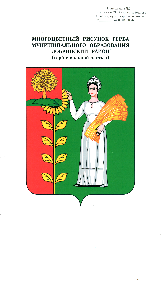 КОНТРОЛЬНО-СЧЁТНАЯ КОМИССИЯДОБРИНСКОГО МУНИЦИПАЛЬНОГО РАЙОНАЛИПЕЦКОЙ ОБЛАСТИ РОССИЙСКОЙ ФЕДЕРАЦИИАналитическая справкаоб исполнении районного и консолидированного бюджетов Добринского муниципального района за 1 квартал 2022 года.п.ДобринкаАналитическая справка Контрольно-счётной комиссии Добринского муниципального района на отчет об исполнении бюджета Добринского муниципального района подготовлена в соответствии со статьей 157 Бюджетного кодекса Российской Федерации, статьей 9 Решения Совета депутатов Добринского муниципального района Липецкой области от 04.03.2022г. № 121-рс «О Положении о Контрольно-счетной комиссии Добринского муниципального района Липецкой области Российской Федерации» на основании данных управления финансов администрации Добринского муниципального района и администраций сельских поселений сельсоветов.Общие итоги исполнения районного бюджета за 1 квартал 2022 года.Общий анализ изменений основных характеристик районного бюджета по состоянию на 01.04.2022г. приведен в таблице:Динамика изменений основных параметров районного бюджета за период январь-март 2022 года, тыс. рублейПо итогам вносимых изменений общий объём доходов бюджета составил 1060702,5 тыс. рублей, общий объем расходов – 1151210,7 тыс. рублей. Дефицит районного бюджета на 2022 год, с учетом внесенных изменений, составит 90508,2 тыс. рублей, что соответствует требованиям, установленным ст.92.1 Бюджетного кодекса Российской Федерации.По данным управления финансов администрации Добринского муниципального района, доходы районного бюджета составили 230065,5 тыс. рублей или 21,7% к утвержденным годовым назначениям в сумме 1060702,5 тыс. рублей, расходы – 166395,6 тыс. рублей или 14,5% к утвержденным годовым назначениям в сумме 1151210,7 тыс. рублей, профицит – 63669,9 тыс. рублей.По сравнению с первым кварталом 2021 года доходы районного бюджета увеличились на 28669,0 тыс. рублей или 14,2%, расходы увеличились на 17411,9 тыс. рублей или 11,7%. Доходы районного бюджета.По итогам первого квартала 2022 года в районный бюджет поступило доходов, с учетом безвозмездных перечислений из других бюджетов, в сумме 230065,5 тыс. рублей.Структура доходов районного бюджета за первый квартал 2022 года в сравнении с аналогичным периодом 2021 года представлена в таблице:Доходы районного бюджета по сравнению с соответствующим периодом прошлого года. (тыс. рублей)Доходы районного бюджета за первый квартал 2022 года на 59,9% сформированы за счет безвозмездных поступлений, объем которых, по сравнению с соответствующим периодом 2021 года увеличился в абсолютной величине на 27444,9 тыс. рублей или на 24,9%. Доля налоговых доходов составляет 19,9%, неналоговых доходов – 20,2%. Изменение доходных источников за пятилетний период представлено на гистограмме:Данные о поступлении налоговых доходов отражены в таблице. (тыс. рублей)Приведенные в таблице данные показывают, что в первом квартале 2022 года по сравнению с аналогичным периодом 2021 года поступление налоговых доходов снизилось на 20,5% за счет снижения поступлений налога на доходы с физических лиц. Снижение поступлений по НДФЛ в районный бюджет произошло по объективным причинам - на 2022 год снижен дополнительный норматив отчислений на 20,3%. В структуре налоговых доходов наибольший удельный вес занимает налог на доходы физических лиц – 53,0%.Налоги на совокупный доход представлены двумя основными источниками:- единый сельскохозяйственный налог – поступил в районный бюджет в сумме 6400,8 тыс. рублей или 59,0% от плановых назначений,- налог, взимаемый в связи с применением патентной системы налогообложения – поступил в сумме 921,8 тыс. рублей или 23,3% от плановых назначений.Фактическое поступление неналоговых доходов за отчетный период текущего года в сравнении с первым кварталом 2021 года представлено в таблице:                                                                                                   (тыс. рублей)По сравнению с первым кварталом 2021 года неналоговые доходы увеличились на 12994,8 тыс. рублей или 38,8%.Рост наблюдается по всем видам доходов:доходы от использования имущества, находящегося в государственной и муниципальной собственности, в целом рост на 26,0%, в том числе по арендной плате за землю – на 25,4% (поступления в бюджет составили 39085,4 тыс. рублей), по доходам от сдачи в аренду имущества, составляющего казну муниципального района рост на 90,5% (поступления составили 575,7 тыс. рублей),платежи при пользовании природными ресурсами, рост на 72,5%, из них плата за выбросы загрязняющих веществ в атмосферный воздух стационарными объектами поступила в районный бюджет в сумме 646,0 тыс. рублей, плата за сборы загрязняющих веществ в водные объекты – 1,9 тыс. рублей, плата за размещение отходов производства – 503,2 тыс. рублей,доходы от продажи материальных и нематериальных активов, в целом рост на 116,2%, в том числе, доходы от продажи земельных участков, государственная собственность на которые не разграничена – на 226,1%, по доходам от реализации имущества, находящегося в муниципальной собственности, наблюдается снижение на 89,1%.В структуре неналоговых доходов наибольший удельный вес занимают доходы от использования имущества, находящегося в государственной и муниципальной собственности – 85,4%.Фактические безвозмездные поступления за отчетный период текущего года в сравнении с первым кварталом 2021 года представлены в таблице:(тыс. рублей) По сравнению с первым кварталом 2021 года объем безвозмездных поступлений в целом увеличился на 27444,9 тыс. рублей или на 24,9% и составил 137854,3 тыс. рублей.Основным источником безвозмездных поступлений являются субвенции бюджетам бюджетной системы РФ, удельный вес которых в общем объеме безвозмездных поступлений составляет 84,6% или 116657,1 тыс. рублей.Расходы районного бюджета.За первый квартал 2022 года расходы районного бюджета исполнены в сумме 166395,6 тыс. рублей или на 14,5% к утвержденным годовым назначениям 1151210,7 тыс. рублей. Расходы районного бюджета на 2022 год в сравнении с аналогичным периодом 2021 года в разрезе разделов классификации расходов бюджета приведены в таблице:В целом, расходы районного бюджета, по сравнению с прошлым годом, выросли на 11,7% или 17411,9 тыс. рублей. Рост расходов наблюдается практически по всем разделам классификации расходов, за исключением расходов на социальную политику и средства массовой информации.Районный бюджет за первый квартал 2022 года сохранил социальную направленность. Расходы районного бюджета на социальную сферу составили 131531,3 тыс. рублей или 79,1% от всех расходов. По сравнению с первым кварталом 2021 года расходы на социальную сферу увеличились на 3867,1 тыс. рублей или 3,0%.Расходы районного бюджета по отраслям распределились следующим образом:В сравнении с прошедшими периодами расходы районного бюджета по отраслям выглядят следующим образом:Расходы районного бюджета на 2022 год по ведомственной структуре расходов, в сравнении с аналогичным периодом 2021 года, приведены в таблице:Рост расходов произошел по всем главным распорядителям бюджетных средств. Наибольший рост, в сравнении с прошлым отчетным периодом, наблюдается по Управлению финансов администрации Добринского муниципального района в связи с созданием подведомственного учреждения МКУ "ЦК в СБУ и МЗ".Муниципальные программы.Решением Совета депутатов Добринского муниципального района от 28.12.2021г. №100-рс «О районном бюджете на 2022 год и на плановый период 2023 и 2024 годов» (с внесенными изменениями от 04.03.2022г. №120-рс) предусмотрены расходы на реализацию 8 муниципальных программ в объеме 1126693,0 тыс. рублей. Финансирование муниципальных программ за отчетный период составило 164161,0 тыс. рублей или 14,5% от годового плана, утвержденного в соответствии со сводной бюджетной росписью.Исполнение муниципальных программ Добринского района за счет средств бюджетов (тыс. рублей)По муниципальной программе «Создание условий для развития экономики Добринского муниципального района на 2019-2024 годы» финансирование за первый квартал 2022 года не производилось.По муниципальной программе «Развитие социальной сферы Добринского муниципального района на 2019-2024 годы» финансирование за первый квартал 2022 года составило 34308,3 тыс. рублей, в том числе за счет средств районного бюджета – 17880,4 тыс. рублей или 52,1%. Финансирование осуществляется по трем подпрограммам:«Духовно-нравственное и физическое развитие жителей Добринского муниципального района» - 412,8 тыс. рублей (организация и проведение мероприятий, направленных на приобщение населения района к регулярным занятиям физической культурой, на профилактику наркомании, алкоголизма, табакокурения среди населения);«Развитие и сохранение культуры Добринского муниципального района» - 22771,8 тыс. рублей (обеспечение деятельности культурно-досуговых учреждений, обеспечение деятельности муниципальных библиотек, обеспечение и организация учебного процесса, содержание учреждений дополнительного образования, реализация муниципальной политики). В рамках данной подпрограммы запланирован к реализации региональный проект «Творческие люди» на повышение квалификации работников культуры с объемом финансирования 52,9 тыс. рублей, из них за счет областного бюджета – 42,9 тыс. рублей, за счет средств районного бюджета – 10,0 тыс. рублей. По состоянию на 01.04.2022г. кассовые расходы не производились.«Социальная поддержка граждан и реализация семейно-демографической политики Добринского муниципального района» - 11123,7 тыс. рублей (социальная поддержка граждан, информирование населения о социально-экономическом и культурном развитии, фельдшерское сопровождение больных, содержание ребенка в семье опекуна и приемной семье, проведение мероприятий).По муниципальной программе «Обеспечение населения Добринского муниципального района качественной инфраструктурой и услугами ЖКХ на 2019-2024 годы» финансирование составило 12298,3 тыс. рублей, из них средства районного бюджета – 7124,8 тыс. рублей, средства областного бюджета – 5173,5 тыс. рублей. Финансирование осуществляется по трем подпрограммам:«Строительство, реконструкция, капитальный ремонт муниципального имущества и жилого фонда Добринского муниципального района» - 982,2 тыс. рублей (предоставление МБТ сельским поселениям на осуществление переданных полномочий по уплате взносов на капитальный ремонт муниципального жилищного фонда, капитальный ремонт муниципальных учреждений);«Развитие автомобильных дорог местного значения Добринского муниципального района и организация транспортного обслуживания населения» - 4661,5 тыс. рублей (содержание автомобильных дорог, капитальный ремонт автомобильных дорог, организация транспортного обслуживания населения, предоставление МБТ сельским поселениям);«Энергосбережение и повышение энергетической эффективности Добринского муниципального района» - 400,8 тыс. рублей (содержание, теплоснабжение и энергоснабжение котельных муниципальных зданий, модернизация и реконструкция систем теплоснабжения с применением энергосберегающих оборудования и технологий),«Повышение качества водоснабжения населения Добринского муниципального района» - 6253,7 тыс. рублей, из них средства областного бюджета – 5173,5 тыс. рублей (организация холодного водоснабжения).По муниципальной программе «Создание условий для обеспечения общественной безопасности населения и территории Добринского муниципального района на 2019-2024 годы» финансирование за счет средств районного бюджета составило 1549,2 тыс. рублей или 18,3% от общего финансирования программы. Финансирование осуществляется по двум подпрограммам:«Осуществление мероприятий мобилизационной подготовки, гражданской обороны и защиты населения и территории Добринского муниципального района от чрезвычайных ситуаций природного и техногенного характера» - 1357,2 тыс. рублей (содержание и развитие МКУ ЕДДС);«Построение и развитие аппаратно-программного комплекса «Безопасный город» - 192,0 тыс. рублей (система видеонаблюдения в общественных местах).По муниципальной программе «Развитие системы эффективного муниципального управления Добринского муниципального района на 2019-2024 годы» финансирование составило 19141,5 тыс. рублей или 20,0% от общего финансирования программы. Финансирование осуществлялось по двум подпрограммам:«Развитие кадрового потенциала муниципальной службы, информационное обеспечение и совершенствование деятельности органов местного самоуправления Добринского муниципального района» - 11971,9 тыс. рублей (расходы по повышению квалификации муниципальных служащих, приобретение услуг с использованием информационно-правовых систем, обеспечение деятельности органов местного самоуправления);«Долгосрочное бюджетное планирование, совершенствование организации бюджетного процесса» - 7169,6 тыс. рублей (расходы на оплату труда и обеспечение функций органов местного самоуправления, в том числе по переданным полномочиям).По муниципальной программе «Развитие образования Добринского муниципального района на 2019-2024 годы» финансирование составило 93648,8 тыс. рублей или 19,7% от общего финансирования программы. Финансирование осуществляется по пяти подпрограммам:«Развитие системы дошкольного образования» - 10982,9 тыс. рублей (обеспечение деятельности дошкольных учреждений, повышение квалификации педагогических работников);«Развитие системы общего образования» - 72322,7 тыс. рублей (создание условий для получения основного общего образования);«Развитие системы дополнительного образования, организация отдыха и оздоровления детей в каникулярное время» - 6737,5 тыс. рублей (повышение эффективности обеспечение общедоступного и бесплатного дополнительного образования, обеспечение персонифицированного финансирования дополнительного образования детей, повышение квалификации педагогических работников);«Поддержка одаренных детей и их наставников» - 46,3 тыс. рублей (создание условий, гарантирующих реализацию творческого потенциала детей района, предоставление мер социальной поддержки гражданам, осуществляющих образовательную деятельность по программам высшего профессионального образования по направлению подготовки «Образование и педагогика»);«Финансовое обеспечение и контроль» - 3559,3 тыс. рублей (обеспечение деятельности финансово-экономической службы).По муниципальной программе «Профилактика терроризма на территории Добринского муниципального района на 2019-2024 годы» финансирование за счет средств районного бюджета составило 3214,9 тыс. рублей или 34,0% от общего объема финансирования программы. Финансирование осуществляется по двум подпрограммам:«Комплексные мероприятия по профилактике терроризма среди населения» - финансирование не осуществлялось,«Обеспечение антитеррористической защищенности объектов, находящихся в муниципальной собственности или в ведении органов местного самоуправления» - финансирование направлено на выполнение требований к антитеррористической защищенности учреждений образования.По муниципальной программе «Профилактика экстремизма на территории Добринского муниципального района на 2019-2024 годы» финансирование не осуществлялось. Муниципальный долг Добринского района.Долговые обязательства муниципального района состоят из бюджетных кредитов, полученных из областного бюджета.Статьей 8 районного бюджета утверждена Программа муниципальных внутренних заимствований Добринского муниципального района на 2022 год и на плановый период 2023 и 2024 годов, согласно которой не запланировано привлечение и погашение бюджетных кредитов.Верхний предел муниципального долга по состоянию на 01.01.2023 года утвержден в размере 0,0 тыс. рублей, в том числе по муниципальным гарантиям в сумме 0,0 тыс. рублей. По состоянию на 01.04.2022 года муниципальный долг района отсутствует.Резервный фонд.Решением сессии Совета депутатов от 28.12.2021 года №100-рс предусмотрено создание резервного фонда администрации муниципального района в сумме 5000,0 тыс. рублей. Размер резервного фонда составил 0,5% от общего объема утвержденных расходов, что соответствует п.3 ст.81 Бюджетного кодекса РФ (не более 3%).Решением сессии Совета депутатов от 04.03.2022 года №120-рс резервный фонд администрации муниципального района увеличен и составил 10000,0 тыс. рублей, что составило 0,9% от общего объема утвержденных расходов.Средства резервного фонда за 1 квартал 2022 года направлялись на финансирование следующих расходов:В процессе исполнения бюджета в 2022 году, в соответствии с п.3 статьи 81 Бюджетного кодекса РФ, соблюдены все требования к предельным величинам резервного фонда.Дефицит районного бюджета. По состоянию на 01.04.2022 год профицит районного бюджета составил 63669,9 тыс. рублей при планируемом дефиците 90508,2 тыс. рублей. Источниками финансирования дефицита бюджета в 2022 году, при планировании, являются разница между предоставленными и возвращенными бюджетными кредитами сельских поселений, а также изменение остатков средств на счетах по учету средств бюджетов, что не противоречит Бюджетному законодательству.Остаток средств на счёте районного бюджета по состоянию на 01.01.2022 года составил 245165,6 тыс. рублей, а по состоянию на 01.04.2022 года – 308335,5 тыс. рублей, в том числе областные средства в сумме 45971,4 тыс. рублей. По сравнению с началом года остатки увеличились на 63169,9 тыс. рублей или на 25,8%. Основные показатели исполнения консолидированного бюджета Добринского муниципального района за первый квартал 2022 года.По состоянию на 1 апреля 2022 года в консолидированный бюджет с учетом безвозмездных поступлений из бюджетов других уровней поступило доходов в сумме 260637,1 тыс. рублей, что составляет 21,7% от утвержденного годового плана (1203810,4 тыс. рублей).Расходная часть бюджета исполнена в сумме 197512,0 тыс. рублей или 15,2% от утвержденного годового плана (1298616,9 тыс. рублей).Профицит бюджета составил 63125,1 тыс. рублей.Доходы консолидированного бюджета.Исполнение доходной части консолидированного бюджета Добринского муниципального района за первый квартал 2022 года отражено в таблице:                                                                                                     (тыс. рублей)По итогам первого квартала 2022 года в консолидированный бюджет района поступило доходов, с учетом безвозмездных поступлений, в сумме 260637,1 тыс. рублей. По сравнению с соответствующим периодом прошлого года поступления в доходную часть увеличилось на 26555,2 тыс. рублей или на 11,3%. Налоговые и неналоговые доходы консолидированного бюджета составили 118284,7 тыс. рублей и занимают в общем объеме поступлений 45,4%. По сравнению с соответствующим периодом прошлого года поступления увеличились на 1,7% или на сумму 1948,1 тыс. рублей.В структуре налоговых доходов консолидированного бюджета наибольший удельный вес занимает налог на доходы физических лиц (НДФЛ), его доля в поступлениях составила 40,1%. План года по НДФЛ исполнен на 14,0% и поступил в сумме 27752,2 тыс. рублей. К уровню прошлого года поступления уменьшились на 12287,7 тыс. рублей, снижение составило 30,7%. Основные плательщики по НДФЛ ООО «Восход», ОАО «Добринский сахарный завод», ООО Добрыня, ООО «Отрада Фармз».  План года по акцизам на ГСМ на 01.04.2022 года исполнен на 25,8% и поступил в сумме 12929,5 тыс. рублей, к уровню прошлого года поступления увеличились на 3861,0 тыс. рублей или на 42,6%.Исполнение по налогам на совокупный доход составило к плану года 38,8% или 22214,6 тыс. рублей. К аналогичному уровню прошлого года поступления снизились на сумму 3679,4 тыс. рублей или 14,2% за счет уменьшения поступлений единого сельскохозяйственного налога на 21,3% или на сумму 2472,1 тыс. рублей. Налоги на совокупный доход представлены двумя основными источниками:-налог с применением упрощенной системы налогообложения – поступил в бюджет района в сумме 12144,2 тыс. рублей,-единый сельскохозяйственный налог – поступил в сумме 9144,0 тыс. рублей.По имущественным налогам исполнения плана года составило 16,2%, из них:-налог на имущество физических лиц поступил в сумме 396,1 тыс. рублей с увеличением к поступлениям прошлого года на 132,9%,-земельный налогу поступил в сумме 4688,3 тыс. рублей, со снижением к прошлому году на 6,6%.Неналоговые доходы к плану года исполнены на 34,2%, поступление составило 49074,8 тыс. руб. По сравнению с соответствующим периодом 2021 года поступление неналоговых доходов выросло на 13729,0 тыс. рублей или на 38,8%. В структуре неналоговых доходов наибольший удельный вес занимают доходы от использования имущества, находящегося в государственной и муниципальной собственности – 83,1%, которые поступили в сумме 40779,9 тыс. рублей с ростом к прошлому отчетному периоду в сумме 8204,0 тыс. рублей или на 25,2%. Основным источником пополнения данного вида дохода являются доходы, получаемые в виде арендной платы за земельные участки, государственная собственность на которые не разграничена, а также средства от продажи права на заключение договоров аренды указанных земельных участков. Поступление составило 39085,4 тыс. рублей.Бюджеты сельских поселений по доходам исполнены в сумме 45365,5 тыс. рублей или на 21,7%.При годовом плане налоговых и неналоговых доходов сельских поселений Добринского муниципального района 103659,7 тыс. рублей, за 1 квартал 2022 года фактически поступило в бюджеты 26073,6 тыс. рублей или 25,1%, безвозмездных поступлений – 19291,9 тыс. рублей (при плане 105202,6 тыс. рублей) или 18,3%.Изменение доходных источников по бюджетам сельских поселений представлено на гистограмме:Наиболее высокие проценты выполнения к годовому плану по поступлению налоговых и неналоговых доходов отмечаются в сельских поселениях:Березнеговатский сельсовет – 55,9%,Демшинский сельсовет – 41,8%,Нижнематренский сельсовет – 39,0%,Верхнематренский сельсовет – 35,4%,Хворостянский сельсовет – 30,8%.Наиболее низкий процент выполнения плана наблюдается в следующих сельских поселениях:Новочеркутинский сельсовет – 6,7%,Каверинский сельсовет – 11,0%,Мазейский сельсовет – 12,2%.Исполнение плана поступлений собственных доходов представлен на гистограмме:Расходы консолидированного бюджета Добринского муниципального района.За первый квартал 2022 года расходы консолидированного бюджета исполнены в сумме 197512 тыс. рублей или на 15,2% от годового плана.Сведения об исполнении плановых назначений по расходам бюджета муниципального района по разделам функциональной классификации в 1 квартале 2022 года приведены в таблице: (тыс.руб.)За первый квартал 2022 года наиболее низкий процент исполнения расходной части консолидированного бюджета отмечается по разделам:«Национальная экономика» - 2,8%,«Жилищно-коммунальное хозяйство» - 13,9%.Наиболее высокий процент исполнения отмечается по разделам:«Национальная оборона» - 24,8%,«Общегосударственные вопросы» - 20,7%,«Культура, кинематография» - 20,0%.Динамика расходов районного бюджета за последние пять лет выглядит следующим образом:Характеристика расходной части бюджета по разделам функциональной классификации приведена в таблице:В сравнении с аналогичным периодом прошлого года объем расходов консолидированного бюджета в 2022 году увеличился на 24350,7 тыс. рублей и составил 114,1% к прошлому году.Анализ исполнения расходной части сельскими поселениями Добринского муниципального района показал, что за первый квартал текущего года сельскими поселениями в целом расходы исполнены на 45910,3 тыс. рублей или на 21,5% от годового плана (213160,5 тыс. рублей).Анализ расходов сельских поселений Добринского муниципального района показал, что наиболее высокие проценты выполнения к годовому плану расходной части за первый квартал текущего года, отмечаются в сельских поселениях:Нижнематренский сельсовет – 28,0%,Березнеговатский сельсовет – 27,5%,Новочеркутинский сельсовет – 26,3%,Добринский сельсовет – 26,0%.Наиболее низкий процент выполнения плана наблюдается в следующих сельских поселениях:Среднематренский сельсовет – 11,0%.Исполнение плана по расходам бюджета представлено на гистограмме:Долговые обязательства сельских поселений состоят из бюджетных кредитов, полученных из областного бюджета, районного бюджета и кредитов кредитных организаций.Объем муниципального долга сельских поселений Добринского района по состоянию на 01.04.2022 год составил 900,0 тыс. рублей. За отчетный период произошло снижение долговых обязательств на 1423,5 тыс. рублей. Изменение объема и структуры муниципального долга представлены в таблице.                                                                                                             (тыс. рублей)В целом долговая нагрузка на бюджеты сельских поселений за отчетный период снизилась на 61,3%. Текущая задолженность по долговым обязательствам, по состоянию на 1 апреля 2022 года, составляет 900,0 тыс. рублей, в том числе:Петровский сельсовет – 500,0 тыс. рублей, Пушкинский сельсовет – 400,0 тыс. рублей.В процессе исполнения бюджета за 3 месяца 2022 года всеми сельскими поселениями соблюдены требования к предельным величинам муниципального долга в соответствии со статьей 107 Бюджетного кодекса РФ.По итогам исполнения бюджета за 2021 год по Пушкинскому сельскому поселению не соблюдены требования, установленные пунктом 4 статьи 106 Бюджетного кодекса РФ к предельному объему заимствований. Общая сумма заимствований муниципального образования в отчетном финансовом году превысила общую сумму средств, направленных на финансирование дефицита местного бюджета и объемов погашения долговых обязательств муниципального образования на сумму 250,0 тыс. рублей. В соответствии с вышеуказанной статьей остатки средств местного бюджета в сумме указанного превышения должны быть направлены на погашение бюджетных кредитов.Председатель Контрольно-счётнойкомиссии Добринского муниципальногорайона Липецкой области                                                                           Н.В.Гаршина     Наименование Основные характеристики районного бюджета на 2022 годОсновные характеристики районного бюджета на 2022 годИзменение (увеличение, уменьшение)Изменение (увеличение, уменьшение)Наименование Решение Совета депутатов №100-рс (первоначальная редакция) предусмотрено в Отчете об исполнении бюджета на 01.04.2022г.Абсолютное (тыс. рублей)Относительное (%)Доходы, всего961660,31060702,599042,2+110,3Расходы, всего961660,31151210,7189550,4+119,7Профицит «+»/ Дефицит «-»0,0-90508,2-90508,2-2021 год2021 год2021 год2022 год2022 год2022 годОтклонение факта 2022г. к 2021г.Годовой планФакт 1 квартала%Годовой планФакт 1 квартала%Отклонение факта 2022г. к 2021г.1.Налоговые доходы236107,657531,024,4243205,645760,318,8-11770,72.Неналоговые доходы100600,033456,133,3138635,546450,933,5+12994,83.Безвозмездные поступления566123,8110409,419,5678861,4137854,320,3+27444,9Всего:902831,4201396,522,31060702,5230065,521,7+28669,0Налоговые доходы1 квартал 2021 года1 квартал 2022 годаОтклонение Темп роста %Налог на доходы физических лиц36713,424274,6-12438,866,1Акцизы по подакцизным товарам9068,512959,5+3861,0142,6Налоги на совокупный доход10951,07327,2-3623,866,9Прочие налоги, пошлины и сборы 798,11229,0+430,9154,0в т.ч. госпошлина798,11229,0+430,9154,0Итого57531,045760,3-11770,779,5Неналоговые доходы1 квартал 2021 года1 квартал 2022 годаОтклонение Темп роста %Доходы от использования имущества, находящегося в гос. и муниципальной собственности31471,239661,2+8190,0126,0в т.ч. проценты, полученные от предоставления бюджетных кредитов 0,70,1-0,614,3Платежи при пользовании природными ресурсами667,31151,1+483,8172,5Доходы от оказания платных услуг и компенсаций затрат государства0,02949,0+2949,0-Доходы от продажи материальных и нематериальных активов1090,42357,0+1266,6216,2Штрафы, санкции, возмещение ущерба227,2332,6+105,4146,4Итого33456,146450,9+12994,8138,8Безвозмездные поступления1 квартал 2021 года1 квартал 2022 годаОтклонение Темп роста %Безвозмездные поступления от других бюджетов бюджетной системы РФ, в т.ч.110853,8137755,8+26902,0124,3- дотации339,4900,7+561,3265,4- субсидии26,35296,9+5270,620140,3- субвенции98570,9116657,1+18086,2118,3- иные межбюджетные трансферты11917,114901,1+2984,0125,0Прочие безвозмездные поступления135,3121,9-13,490,1Возврат остатков субсидий и субвенций прошлых лет-579,6-23,4+556,2-96,0Итого110409,4137854,3+27444,9124,9Раздел Наименование Исполнение районного бюджета по расходамИсполнение районного бюджета по расходамИзменение (увеличение, уменьшение)Изменение (увеличение, уменьшение)Раздел Наименование на 01.04.2021г.на 01.04.2022г.Абсолютное (тыс. рублей)Относительное, темп роста (%)01Общегосударственные вопросы14417,721218,36800,6147,203Национальная безопасность и правоохранительная деятельность1851,02077,8226,8112,204Национальная экономика4897,05158,8261,8105,305Жилищно-коммунальное хозяйство153,86409,46255,64167,407Образование97787,599984,32196,8102,208Культура, кинематография17828,220477,62649,4114,910Социальная политика10899,510038,3-861,292,111Физическая культура и спорт37,5277,0239,5738,712Средства массовой информации1111,5754,1-357,467,8Всего 148983,7166395,617411,9111,7НаименованиеОбъем расходов на  01.04.2021г. Объем расходов на  01.04.2022гИзменения (+,-)Темп роста, %Удельный вес в общем объеме расходов, %Совет депутатов Добринского муниципального района295,7341,3+45,6115,40,2Администрация Добринского муниципального района21758,330290,6+8532,3139,218,2Управление финансов администрации района3315,67221,5+3905,9217,84,3КСК Добринского муниципального района219,3230,9+11,6105,30,2Отдел культуры, спорта, молодежной и социальной политики администрации района2020,323475,1+3264,8116,114,1Отдел образования администрации района103184,5104836,2+1651,7101,663,0Итого148983,7166395,6+17411,9111,7100,0Наименование муниципальной программыГодовой планКассовый расход% исполнения плана«Создание условий для развития экономики Добринского муниципального района на 2019-2024 годы»4320,00,00,0«Развитие социальной сферы Добринского муниципального района на 2019-2024 годы»166241,434308,320,6«Обеспечение населения Добринского муниципального района качественной инфраструктурой и услугами ЖКХ на 2019-2024 годы»373328,612298,33,3«Создание условий для обеспечения общественной безопасности населения и территории Добринского муниципального района на 2019-2024 годы»8441,81549,218,3«Развитие системы эффективного муниципального управления Добринского муниципального района на 2019-2024 годы»95882,019141,520,0«Развитие образования Добринского муниципального района на 2019-2024 годы»476138,493648,819,7«Профилактика терроризма на территории Добринского муниципального района» 9453,83214,934,0«Профилактика экстремизма на территории Добринского муниципального района»30,00,00,0Итого1133836,0164161,014,5№ п/пНаправление использования средств резервного фондаРасходование средствРасходование средств№ п/пНаправление использования средств резервного фондасумма, тыс. рублейуд. вес в общем объеме расходов1.Проведение встреч, конкурсов, выставок, семинаров и других мероприятий21,54,02.Оказание разовой материальной помощи гражданам285,053,13.Оказание финансовой помощи230,042,9Итого536,5100 ДОХОДЫПлан 2022 годФактическое исполнение на 01.04.2022% исполнения к годовым назначениям 2022г.Фактическое исполнение на 01.04.2021Темп роста факта 2022г.к факту 2021г.НАЛОГОВЫЕ ДОХОДЫ342027,469209,920,280990,885,5Налоги на прибыль197612,727752,214,040039,969,3Акцизы по подакцизным товарам50133,712929,525,89068,5142,6Налоги на совокупный доход57250,022214,638,825894,085,8Налоги на имущество31333,050847,416,25190,298,0Прочие налоги, пошлины и сборы5698,01229,221,6798,2154,0НЕНАЛОГОВЫЕ ДОХОДЫ143473,449074,834,235345,8138,8Доходы от имущества, находящегося в государственной и муниципальной собственности140737,940779,929,032575,9125,2Плата за негативное воздействие на окружающую среду1078,01151,1106,8667,3172,5Доходы от оказания платных услуг и компенсаций затрат государства347,53147,090,5191,71641,6Доходы от продажи материальных и нематериальных активов310,03568,91151,31615,4220,9Штрафные санкции, возмещение ущерба1000,0332,633,3227,2146,4Прочие неналоговые доходы0,095,3-68,3139,5ИТОГО НАЛОГОВЫХ И НЕНАЛОГОВЫХ ДОХОДОВ:480500,8118284,724,4116336,6101,7Безвозмездные поступления -всего718309,6142352,419,8117745,3120,9ВСЕГО ДОХОДОВ:1203810,4260637,121,7234081,9111,3Разделы БКРАСХОДЫГодовые назначенияИсполнено на 01.04.2022г.% исполнения01Общегосударственные вопросы181500,737486,720,702Национальная оборона2035,1504,824,803Национальная безопасность и правоохранительная деятельность11607,32077,817,904Национальная экономика173254,04926,82,805Жилищно-коммунальное хозяйство141959,119766,713,907Образование 623193,999984,316,008Культура и кинематография104207,220804,820,010Социальная политика51592,710261,319,911Физическая культура и спорт4954,2944,619,112Средства массовой информации4305,7754,117,513Обслуживание государственного и муниципального долга7,00,11,4ВСЕГО РАСХОДОВ1298616,9197512,015,2Разделы БКНаименование отраслей бюджетной сферы2022 год2022 год2021 годИсполнение к 2020 годуИсполнение к 2020 годуРазделы БКНаименование отраслей бюджетной сферыИсполнено на 01.04. Доля в общей сумме расходов (%)Исполнено на 01.04.%тыс. руб.123456701Общегосударственные вопросы37486,719,028062,1133,69424,602Национальная оборона504,80,3521,796,8-16,903Национальная безопасность и правоохранительная деятельность2077,81,01878,2110,6199,604Национальная экономика4926,82,53115,8158,11811,005Жилищно-коммунальное хозяйство19766,710,09735,6203,010031,107Образование 99984,350,697787,5102,22196,808Культура, кинематография 20804,810,519239,3108,11565,510Социальная политика10261,35,211011,693,2-750,311Физическая культура и спорт944,60,5697,5135,4247,112Средства массовой информации754,10,41111,567,8-357,413Обслуживание государственного и муниципального долга0,1-0,520,0-0,4ИТОГО:ИТОГО:197512,0100,0173161,3114,124350,7По состоянию на 01.01.2022По состоянию на 01.01.2022По состоянию на 01.04.2022По состоянию на 01.04.2022Отклонение (+,-)Сумма Доля %Сумма Доля %Отклонение (+,-)Областной бюджет1923,582,80,00,0-1923,5Районный бюджет400,017,2900,0100,0+500,0Кредитные организации0,00,00,00,00,0Итого 2323,5100900,0100,0-1423,5